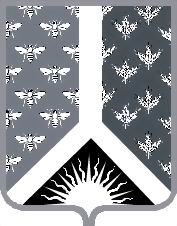 СОВЕТ НАРОДНЫХ ДЕПУТАТОВ НОВОКУЗНЕЦКОГО МУНИЦИПАЛЬНОГО РАЙОНАР Е Ш Е Н И Е от 25 ноября 2015 года  № 140-МНПАО перечислении части прибыли муниципальных унитарных предприятий в доход бюджета Новокузнецкого муниципального районаПринято Советом народных депутатовНовокузнецкого муниципального района24 ноября 2015 года1. Установить, что муниципальные унитарные предприятия Новокузнецкого муниципального района перечисляют в доход бюджета Новокузнецкого муниципального района не менее 25 процентов прибыли, остающейся в распоряжении предприятия после уплаты налогов и иных обязательных платежей, в срок не позднее 1 мая года, следующего за отчетным.2. Настоящее Решение вступает в силу со дня, следующего за днем его официального опубликования. Председатель Совета народных депутатов Новокузнецкого муниципального района                                                                            Е. В. ЗеленскаяГлава Новокузнецкого муниципального района                                                                            Е. А. Манузин